BewerbungIch bewerbe mich um die Teilnahme am ÖBFD*/FÖJ** in Schleswig-Holstein für den 
Jahrgang 2020/2021 (Beginn FÖJ: 1.8.2020; Beginn ÖBFD zwischen 1.7. - 15.8.2020; Dauer 12 Monate)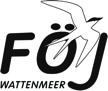 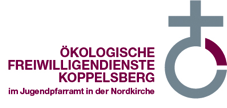 An Ökologische Freiwilligendienste Koppelsberg
im Jugendpfarramt der NordkircheKoppelsberg 524306 Plönoder gerne per E-Mail an bewerbung@oeko-jahr.deVorname:      		Name:      	Straße:      		PLZ und Ort:      	Telefon Festnetz:      		E-Mail:      	mobil:      		Geburtsdatum:      	 Geburtsort:      	bereits/voraussichtlich erworbener 
Schulabschluss bis August 2020:       	 Ausbildung/ Studium:      	Sprachkenntnisse:      	 Staatsangehörigkeit:      	Geschlecht:  männlich	 weiblich	 diversBeeinträchtigung***:  ja 	Art:      	Falls möglich, bitte angeben: Grad der Behinderung (GdB):    %; 	Schwerbehindertenausweis (o. ä.) vorhanden:  ja Frühere Dienste: Ich habe bereits an einem BFD, FÖJ oder FSJ teilgenommen:  ja	 neinFalls ja: Anzahl der absolvierten Monate:	  Meine Wunsch-Einsatzstellen, in Wunsch-Reihenfolge sind:(Kennzahlen bitte der aktuellen Einsatzstellenbeschreibung im Internet oder in der Broschüre entnehmen)     	, Kennzahl     	(Name der Einsatzstelle, Begründung für den Wunsch gesondert angeben)     	, Kennzahl     	(Name der Einsatzstelle, Begründung für den Wunsch gesondert angeben)     	, Kennzahl     	(Name der Einsatzstelle, Begründung für den Wunsch gesondert angeben)Ich habe das umseitige Merkblatt zum Bewerbungsverfahren und zum Datenschutz gelesen: 	     	,      		     	Datum, Ort	Unterschrift der Bewerberin/ des BewerbersBei Minderjährigen auch Unterschrift des/der Erziehungsberechtigten:      Für eine vollständige Bewerbung brauchen wir noch folgende Angaben/Unterlagen - unbedingt mitschicken!Lebenslauf mit Angaben zu all Deinen Interessengebieten und besonderen Fähigkeiten Angaben zu bereits vorhandenen Vorkenntnissen und Tätigkeiten im Natur- und UmweltschutzSchilderung der Beweggründe/Motivation für die Teilnahme am ÖBFD/FÖJ in Schleswig-HolsteinErläuterung hinsichtlich der Einsatzstellen (mit Kennzahlen und Begründung)Ideen und Strategien, wie Du mit möglicher Wochenendarbeitszeit oder evtl. auftretender Einsamkeit in den Einsatzstellen umgehen würdest! (Das hängt natürlich von der Wahl Deiner Wunscheinsatzstellen ab! Siehe Einsatzstellenbeschreibung!)Angaben, auf welchem Weg Du vom ÖBFD/FÖJ erfahren hastVoraussetzungen und Rahmen für ein FÖJ/ÖBFD:Du kannst Dich mit jedem Schulabschluss und aus jedem Bundesland für das FÖJ/ den ÖBFD bei uns bewerben. Zu Beginn des FÖJ/ÖBFD darfst Du noch nicht älter als 26 Jahre alt sein!Du darfst noch nicht länger als 6 Monate einen Freiwilligendienst (FÖJ, FSJ oder BFD) gemacht haben.Bis zum Ende der Bewerbungsfrist haben wir eine vollständige Bewerbung erhalten! (Danach ist nur noch eine Bewerbung als Nachrücker_in mit eingeschränkten Chancen möglich)Die Teilnahmedauer beträgt 12 Monate.Beginn FÖJ: 	1. August 2020 	Beginn ÖBFD: 	zwischen 1. Juli und 15. August 2020
	(beim ÖBFD legt das die Einsatzstelle fest)Eine vollständige Bewerbung besteht aus:Vollständig ausgefülltem und unterschriebenem BewerbungsformblattLebenslauf mit Angaben zu all Deinen Interessengebieten und besonderen Fähigkeiten Angaben zu bereits vorhandenen Vorkenntnissen und Tätigkeiten im Natur- und UmweltschutzSchilderung der Beweggründe/Motivation für die Teilnahme am ÖBFD/FÖJ in Schleswig-HolsteinErläuterung hinsichtlich der Einsatzstellen (mit Kennzahlen und Begründung)Ideen und Strategien, wie Du mit möglicher Wochenendarbeitszeit oder evtl. auftretender Einsamkeit in den Einsatzstellen umgehen würdest! (Das hängt natürlich von der Wahl Deiner Wunscheinsatzstellen ab! Siehe Einsatzstellenbeschreibung!)Wichtige Hinweise für Deine BewerbungDie zwei FÖJ-Träger in Schleswig-Holstein, Träger Koppelsberg (wir) und Träger Wattenmeer, haben ein gemeinsames Bewerbungsverfahren!Die Bewerbungsfrist (Eingang bei uns per E-Mail oder Post) für Stellen in Schleswig-Holstein, Dänemark und Österreich endet am 28.02.2020. Für die Plätze in Estland endet die Frist am 14.02.2020. (Weitere Infos zum Auswahlverfahren für diese Stellen findest du im Internet unter www.oeko-jahr.de/foej-im-ausland/)Suche Dir mindestens drei Wunschstellen aus. Du kannst dabei auch Stellen der beiden FÖJ-Träger Koppelsberg und Wattenmeer mischen.Bitte lies die Einsatzstellenbeschreibungen sehr genau und beachte, dass manche Tätigkeiten aus Versicherungsgründen erst ab 18 Jahren erlaubt sind. Das hilft Dir Enttäuschungen bei Wunsch-Einsatzstellen-Wahl zu vermeiden (z.B. Umgang mit Motorsägen, Dienstwagen fahren, Wattwanderung leiten…)Bitte beachte, wenn Du als Wunscheinsatzstellen mehrere beliebte Stellen oder nur eine einzige Wunschstelle genannt hast, kann es im ungünstigen Fall sein, dass es nicht möglich ist, Dir ein Gespräch in einer Deiner Wunsch-Einsatzstellen anzubieten. (Siehe auch Top-Ten-Listen im Internet oder in der Einsatzstellen-Broschüre; Beides unter www.oeko-jahr.de). Du kannst Deine Bewerbungsunterlagen gerne per E-Mail an uns schicken! Wenn Du uns Deine Unterlagen per Post schickst, bitte nur einfache Kopien verwenden und die Bögen einfach so in einen Umschlag stecken; Bewerbungsmappen und beglaubigte Kopien sind bei uns nicht erforderlich. Unsere Entscheidung wird dadurch nicht beeinflusst und wir sind aus Zeit- und Kostengründen nicht in der Lage, Bewerbungsunterlagen zurückzuschicken.Bitte beachte, dass wir nur frist- und formgerecht eingereichte Unterlagen als Bewerbung berücksichtigen werden. Schicke Deine Bewerbung nur an einen der beiden Träger! Bei Doppelbewerbung bei beiden FÖJ-Trägern sortieren wir eine aus — diese Arbeit solltest Du Dir und uns ersparen.Du erhältst keine schriftliche Benachrichtigung über den Eingang Deiner Bewerbung bei uns!Wie läuft das weitere Bewerbungs-/ bzw. Auswahlverfahren:Wenn Du Dich fristgerecht mit einer vollständigen Bewerbung beworben hast, werden wir Dich schriftlich dazu einladen, Dich zwischen dem 12. März und dem 17. April 2020 in zwei Einsatzstellen persönlich vorzustellen Wenn Du drei Wunscheinsatzstellen angegeben hast, werden wir uns bemühen, dass mindestens eine deiner genannten Wunscheinsatzstellen dabei sein wird. Manche Stellen sind allerdings so beliebt und werden von zu vielen als Wunscheinsatzstelle genannt, dass wir nicht alle Bewerber_innen dorthin schicken können. Es kann also sein, dass Du Dich bei einer Einsatzstelle vorstellen sollst, für die Du Dich gar nicht beworben hast. Wir berücksichtigen jedoch so gut wie möglich Deine aus der Bewerbung ersichtlichen Interessen bei der Auswahl der Einsatzstellen.	 
Ausnahme: Wenn nur eine Wunscheinsatzstelle angegeben wird, kann es sein, dass Du Dich in keiner oder nur in einer Einsatzstelle vorstellen darfst. Das hängt von der Beliebtheit der Wunscheinsatzstelle ab!)Da der Vorstellungszeitraum für viele Abiturient_innen ungünstig im Prüfungszeitraum liegt, haben wir die Osterferien mit einbezogen. Leider lässt sich der Vorstellungszeitraum aber wederverlängern, noch können wir Dir ohne persönliche Vorstellung eine FÖJ-Stelle anbieten.Kosten für die Anreise zu den Bewerbungsgesprächen können wir und die Einsatzstellen leider nicht übernehmen. Allerdings kannst Du innerhalb des Vorstellungs-Zeitraumes die Termine für Deine zwei Gespräche mit den Einsatzstellen frei vereinbaren, also auch beide hintereinander mit einer Reise erledigen.Erfahrungsgemäß liegt die Zahl der fristgerechten Bewerbungen in Schleswig-Holstein etwa bei 900 - 1000. Bezogen auf voraussichtlich ca. 177 Plätze im Jahrgang 2020/2021 kämen also etwa 5-6 Bewerber_innen auf einen Platz. Von diesen nutzen erfahrungsgemäß etwa 2/3 das Angebot, sich persönlich in den Einsatzstellen vorzustellen. Bei Teilnahme an den Gesprächen dürfte die Chance auf einen FÖJ-Platz daher etwa bei 1 : 4 liegen.Hat sich eine der beiden Einsatzstellen, bei denen Du Dich vorgestellt hast, für Dich entschieden, bekommst Du von uns (Träger Koppelsberg oder Wattenmeer) Anfang Mai, eine schriftliche Zusage. 	
Achtung: Nur diese Zusage ist gültig! Die Absagen erfolgen Mitte/Ende Mai, ebenfalls schriftlich durch uns.Speicherung und Verwendung personenbezogener Daten / Datenschutz:Mit dem Übersenden des Bewerbungsformblattes an uns stimmst Du zu, dass Deine Kontaktdaten zur Abwicklung des Bewerbungsverfahrens genutzt und den Einsatzstellen zur Verfügung gestellt werden. Wir speichern die von Dir angegebenen Daten ausschließlich zur Bearbeitung Deiner Bewerbung und leiten nur Deine Kontaktdaten an die Einsatzstellen weiter, bei denen Du Dich vorstellen darfst.Rechtsgrundlage für die Verarbeitung personenbezogener Daten sind die Vorschriften der Datenschutzgrundverordnung entsprechend unserer Datenschutzerklärung:	
 www.oeko-jahr.de/datenschutz/